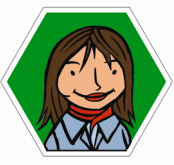 For the parents
Because of the Corona virus, our gatherings will not continue for the time being, which is of course very unfortunate. But the Bevers are not so easily kept away from scouting! That is why the leaders has come up with the following: assignments at home for getting a beaver badge!How does that work? We have a list of assignments that the Bevers can do at home. Of course we want proof in the form of photos and videos. Be as creative and original as possible, and most importantly: have fun! It is not mandatory to do everything, if the child does not feel like it. The Bevers are supposed to try it themselves first, but of course the parents can help if necessary!What we would like to give as an advice: Prevent that at home the only subject is about the corona virus. If not there’s nothing else to talk about, it will get even bigger for the children and maybe even scarier. We hope to be able to offer some diversion with these assignments and hopefully some very nice photos / videos! This week: the Rozemarijn badge.For the Bevers
All residents of Hotsjietonia are in an uproar! A virus has broken out and the villagers have to stay inside because of that. Just like the Bevers, who now have to stay home from school. The virus is called Coronavirus and it is very contagious for all people. Contagious means that if you are close to each other, you can both get sick. Sterre Stroom says: "That virus comes from a distant country, on the other side of the world. But because it is so contagious, it has also spread to all other countries. As if he has traveled around the world! ". Steven Stroom says: "I would also like to make a world trip!". "That is unfortunate, then no one will come to drink tea anymore," Noa thinks. She calls Rozemarijn and she thought exactly the same. "I even baked an apple pie" sighs Rozemarijn. "How boring this is huh ...". Fortunately, Noa and Rozemarijn know that it is very important to stay indoors, because otherwise all residents of Hotsjietonia might get sick and that wouldn’t be good at all. This virus will cause you to cough and cause a high fever.Fortunately Professor Plof can help with this problem! Together with professors from all over the world, he is looking for a medicine so that no one gets sick anymore. For three weeks, Professor Plof has been researching in his laboratory which medicine works best. He mixes powders and drinks and he has a pan on the fire. But unfortunately it will take a while before the medicine is ready.Suddenly there is a big bang and everyone from Hotsjietonia hurries to the village square. Where does that bang come from? "Not with Plof again, is it?" Stanley sighs. But yes, Professor Plof comes out. "It is so difficult to find a good medicine! And now my laboratory has also exploded. "Sighs Plof. "What you can do is wash your hands as much as possible! And of course stay away from other children, so no hugs and shaking hands. That is why all schools and scouting are now closed, "says Professor Plof. Stuiter also has a smart idea, to tap each other with the elbows. Or even give a tap with your feet!Stuiter thinks deeply… and suddenly he shouts: "But what about the Bevers? Can't they go to scouting in the upcoming weeks?! That's stupid! "Together with all the villagers, they come up with assignments that the Bevers can do at home in the upcoming weeks. And for the time being Stuiter, Stanley Stekker, Bas Bos, Rebbel, Steven & Sterre Stroom, Noa, Rozemarijn, Professor Plof, Keet & Fleur Kleur will stay inside…Rozemarijn badge "Rozemarijn, Rozemarijn!" Stuiter shouted enthusiastically as he burst into her kitchen. "I’ve decided to cook a delicious dinner for all beavers. I just forgot to tell you. "Stuiter ran off quickly,because he had to do a lot more things, but Rozemarijn quickly grabbed his arm. "That's not going to happen, how do you think I should do that?""You can do that very well Rozemarijn”, said Stuiter. "That's why I ask you too." Rozemarijn sighed deeply, she actually knew that Stuiter was right. She knows everything about cooking and eating and cleaning. Only the Bevers can no longer visit Hotsjietonia, so Rozemarijn has decided to give orders for home. Send the assignment and a photo / video, so that we can see that you have done the assignment. The order of assignments does not matter.When you have completed all assignments, you will receive a Rozemarijn badge for your blouse at the clubhouse!Good luck and hug…. Ehh…Elbow tap from Rozemarijn!Assigments
"I'm so looking forward to a peanut butter sandwich," Stuiter sighed. "I can't think about anything else since you ate everything. Plof!" Professor Plos puts the last pieces of bread in his mouth. "I'm sorry Stuiter," says Rozemarijn. "You have to stay inside now, so I can't make you new peanut butter and bring it to you." "But make sure you have peanuts, sunflower oil, sugar, and a pinch of salt at home. You can make your own peanut butter, then you have something to do as well! "Said Rozemarijn.1. Find a recipe for making peanut butter yourself and make your own jar of peanut butter!
2. Cut out of (old) advertising brochures or newspapers which food you like. Stick all that tasty food on two sheets, healthy and unhealthy. Which sheet of paper contains most things? Why do you think that is?
3. Make small bites of food. For example a piece of bread, a spoon of chocolate spread or a slice of sausage. Ask someone at home to try these snacks blindfolded and make them guess what they ate!
Rebbel is always busy with her animals on the farm. She often thinks that the animals are also eaten and she asks Rosemary if she wants to cook vegetarian for once. "That seems like a nice challenge to Rebbel," says Rozemarijn.4. Think of a vegetarian recipe with your parents and ask your parents to cook it. How does it taste? What is different about it?5. Difficult assignment: We all eat at home every day! Think about what you like best to eat in the evening. Make a shopping list of the ingredients you need for that, and cook this dish (with maybe a little help) for your family! It can also be an appetizer or a dessert! Make a video of your final creation explaining what you have made. Hopefully it will be nice! And… washing dishes is also part of it!
There are all chores to do in the house. Rozemarijn is endlessly busy with the household: vacuuming, running the laundry, cooking, cleaning toilets …… 💩6. Ask your parents what they find the most annoying job to do at home, and help them with that!

7. Hygiene is very important with the corona virus! How clean is your kitchen actually? Go to the back of the cupboards to see if you can find dirty old things. View the expiration date, which is the oldest you can find? Do you have something that is long overdue?8. Cleaning up is no fun, but it is always nice when it has happened! Try to keep your room tidy and make your own bed for a week! Including clean sheets at the end of the week of course!Extra assignment: Clean up your play corner yourself.9. Make a drawing of all the animals that can live among the fruit trees of Rozemarijn. Mice, caterpillars, butterflies, birds, ants. All animals pass by! Extra task: draw the fruit trees of Rozemarijn there.Rozemarijn would like to cook for the elderly in a nursing home. Unfortunately, she now has to stay indoors and cannot visit these people.10. Write a card or make a drawing and send it to a care home nearby. Ask how people are doing, because they too have to stay inside during the virus. Find the address of the nursing home together with your parents.Extra assignment: Write more letters or drawings, so that more older people receive a nice letter or drawing from you.Rozemarijn likes the most to pick apples from her apple tree and use them to make the most delicious dishes. Applesauce, apple pie or apple turnovers are her favorite.11. Find a recipe for apple sauce and make your own apple sauce. Ask if your parents can help peel the apples.Extra assignment: If you have apples left, you can bake other recipes with it.12. How does it look outside with you? Photograph 20 different plants and animals you can find. stick this on a large sheet of paper or make a book of it (also digital), but put the names of what it is there and if you can find it also a few facts about it!